МБДОУ «Д/с№17 «Росинка»Конспектнепосредственной образовательной деятельностидля детей младшей группына тему: « Путешествие в Африку»по образовательной области «Познание»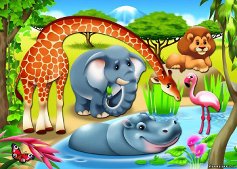 	       Воспитатель: Ковальчук  Светлана Петровна                                                2015год:Образовательная область: « Познание».Цель:  знакомство детей с животным миром Африки.Задачи:Образовательные:- познакомить детей с животными жарких стран и их детёнышами;-уточнить знания детей о правилах поведения с дикими животными;-продолжать учить детей отгадывать загадки, узнавать животного по описанию.Развивающие:-развивать смекалку, внимание, память, воображение, логическое мышление, мелкую и общую моторику.Воспитательные:-воспитывать любовь и бережное отношение к животным.Оборудование:  игрушка слонёнка, аудио запись, презентация  « Животные  Африки», трафареты тени животных Африки.Ход деятельности:Вос-ль: Здравствуйте ребята! Сегодня к нам пришли гости. Давайте с ними поздороваемся и подарим им наши красивые улыбки!Слышится плач (запись).Вос-ль: ребята, слышите кто-то плачет,(воспитатель приносит игрушку маленького слонёнка) это же маленький слонёнок. Он чем-то расстроен, наверное у него, что-то случилось. Как вы думаете, что?  Он потерял свою маму. Нам нужно ему помочь. А вы знаете, где живут слоны? (в Африке).Что, нам нужно отправиться в Африку и найти маму слониху.Вос-ль: в этом нам поможет волшебный экран, а я произнесу волшебные слова:Волшебный экран я включу,Потому что в Африку попасть хочу!Презентация.Загадка.Самый теплый материкЖивописен и велик.Тут живет среди саваннМного львов и обезьян. (Африка)Слайд 1.  Африка.Загадка. Вот живой подъемный кран,Обитатель жарких стран.Со стволов многоэтажныхРвет и листья, и банан. (Жираф)Слайд 2.  Жираф.Вос-ль: Ребята, как вы думаете жираф это мама  слонёнка?Дети: (ответы детей).Вос-ль : А как называют детей жирафа? (жирафёнок).Отгадайте следующую загадку.Я лошадка, но не та,Что бежит в упряжке.Я от носа до хвостаВ меховой тельняшке. (Зебра)Слайд 3. Зебра.Вос-ль: Ребята, как вы думаете зебра это мама  слонёнка?Дети: (ответы детей).Вос-ль : А как называют детей зебры? (зебрёнок).Отгадайте следующую загадку.На носу он носит рог. И зовется…(носорог) Слайд 4. Носорог.Вос-ль: Ребята, как вы думаете  носорог это мама  слонёнка?Дети: (ответы детей).Вос-ль : А как называют детей носорог? (носорожик).Отгадайте следующую загадку.Любит он среди саванныПринимать в озерах ванны.Только ноздри-то и видноНад водой, снаружи.Зверь большой, но безобидный,Очень неуклюжий. (Бегемот)Слайд 5. Бегемот.Вос-ль: Ребята, как вы думаете  бегемот  это мама  слонёнка?Дети: (ответы детей).Вос-ль : А как называют детей бегемот? (бегемотик). Физминутка . Бегемот . Посмотрите: бегемот В жаркой Африке живёт.Целый день в реке сидит,Корни ест он или спит.Ночью он не будет спать,Выйдет травки пощипатьИ затопчет все луга —Тяжела его нога.А потом опять поспатьЗаберётся в воду,Так проходят его дни,Так проходят годы...Вос-ль: Мы по Африке гуляем, чудо финики срываем, Ну и Африка, вот так Африка.Загадка Посмотрите-ка, бревно.  Ох, и злющее оно!                                                                                                        Тем, кто в речку угодил, так опасен …(Крокодил)Слайд 6. Крокодил.Вос-ль : А как называют детей крокодила? (крокодильчик).Отгадайте следующую загадку.Грива для меня - корона.Царь зверей - большая честь.Жалко, нет в саванне трона,Но зато он в цирке есть. (Лев)Вос-ль : А как называют детей львицы? (львёнок).Слайд 7. Лев, львица.Кто же это нас встречает, отгадайте загадку:По деревьям скачет ловко.Хвост ей лучшая страховка.Обожает, есть бананыИ кататься на лианах.(обезьянка)Вос-ль : А как называют детей обезьяны? (обезьянка).Слайд 8. ОбезьянкаПсихогимнастика Любит покривляться обезьяна –Всех дразнить, готова постоянно.Словно попугай насторожилась,Как тигренок доброй притворилась,Будто страусенок удивилась,И как львица рассердилась.Словно зебра в поле испугалась,И, как вы, ребята, рассмеялась!Отгадайте следующую загадку.У него огромный рост, есть ещё и мелкий хвост,
Впереди такая штука, что облиться нам – не мука.
Кто же это? Кто же он? Ну, конечно, это …(Слон)Слайд 9. Слон.Вос-ль: Ребята нашли мы маму слонёнка?    Дидактическая игра: « Сравнение слона и слонёнка».Вос-ль:  Почему слон  - это мама слонёнка? Что у них общего?Дети: (описывают их внешний вид).Вос-ль:  А в чём различие?Дети: Слониха большая, слонёнок маленький. А для чего слонам хобот?Ответы детей.Слайд 10. Слониха со слонёнком.Стихотворение Слон!— Здравствуй, слон!Ты что не весел?Почему ты нос повесил?Почему твой длинный носДо земли почти дорос? Слон подумал и ответил:— Нос мне очень нужен, дети!— Вот как? Нужен? А зачем?— Я ведь очень много ем!Длинный нос еду берётИ кладёт мне прямо в рот!Он поможет мне напитьсяИ за ветку зацепиться.Может он служить рукой —Вот полезный он какой!Слоненок благодарит  детей за то, что они нашли его маму.Вос-ль:   Ребята мы встретили на пути много диких животных, а вы помните как нужно вести себя,  встретив диких животных.Дети: (ответы детей).Вос-ль:   Но вы помните, что животные очень опасны для людей. Они редко встречаются людям, так как, почуяв человека, обычно уходят. Поэтому, если все же Вы случайно встретите диких животных, дайте им возможность уйти и никогда не ловите детёнышей диких животных , и не уносите их домой.Восп-ль : ребята давайте вспомним кого мы встречали в Африке.Дети: (ответы детей).Давайте проверим, сможете вы их узнать по тени.Игра – пазл:   «Где, чья тень».Слай11. Животные и тени. Восп-ль: Нам пора возвращаться в детский сад. Давайте попрощаемся со слоненком и его мамой. А теперь я произнесу  волшебные слова:Волшебный экран я включу,В наш детский сад попасть хочу!Слайд 12. Детский сад.Восп-ль: ну вот мы и вернулись. Вам понравилось наше путешествие? 